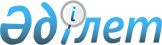 О внесении изменений в приказ исполняющего обязанности Министра образования и науки Республики Казахстан от 16 мая 2008 года № 272 "Об утверждении Типовых правил организации деятельности педагогического совета и порядка его избрания в организациях дошкольного воспитания и обучения, начального, основного среднего, среднего образования"http://adilet.zan.kz/rus/docs/V2000020292Приказ Министра образования и науки Республики Казахстан от 2 апреля 2020 года № 125. Зарегистрирован в Министерстве юстиции Республики Казахстан 3 апреля 2020 года № 20292       ПРИКАЗЫВАЮ:        1. Внести в приказ исполняющего обязанности Министра образования и науки Республики Казахстан от 16 мая 2008 года № 272 "Об утверждении Типовых правил организации деятельности педагогического совета и порядка его избрания в организациях дошкольного воспитания и обучения, начального, основного среднего, среднего образования" (зарегистрирован в Реестре государственной регистрации нормативных правовых актов под № 5229, опубликован в Собрании актов центральных исполнительных и иных центральных государственных органов Республики Казахстан от 15 августа 2008 года № 8) следующие изменения:       в Типовых правилах организации деятельности педагогического совета и порядка его избрания в организациях дошкольного воспитания и обучения, начального, основного среднего, среднего образования, утвержденных указанным приказом:       пункт 3 изложить в следующей редакции:        "3. Педагогический совет рассматривает вопросы:        1) планирования и реализации учебно-воспитательной работы;       2) утверждения рабочих учебных планов;      3) качества предоставления образовательных услуг;      4) разработки рекомендаций к организации учебно-воспитательной и коррекционно-развивающей работы с учетом индивидуальных особенностей обучающихся (воспитанников) на основании данных об успеваемости и психолого-педагогических особенностей развития обучающихся (воспитанников) для обеспечения инклюзивного, специального образования;       5) принятие решений по проведению итоговой аттестации обучающихся, их допуска к экзаменам, освобождения обучающихся от экзаменов на основании представленных документов, перевода обучающихся в следующий класс или оставлении их на повторный курс, награждения обучающихся грамотами, похвальными листами, выдачи аттестата об окончании основного среднего образования с отличием, аттестата об окончании основного среднего образования, аттестата об общем среднем образовании с отличием, аттестата об общем среднем образовании, справки установленного образца в соответствии с приказом Министра образования и науки Республики Казахстан от 18 марта 2008 года № 125 "Об утверждении Типовых правил проведения текущего контроля успеваемости, промежуточной и итоговой аттестации обучающихся для организаций среднего, технического и профессионального, послесреднего образования";      6) распределения учебной нагрузки, подготовки к аттестации, награждения и поощрения педагогов в государственных организациях образования;      7) перехода организации образования на обучение на трех языках;      8) допуска, проведения итоговой аттестации обучающихся в форме экстернатного обучения;      9) организации индивидуальной работы для обучающихся, участвующих в интеллектуальных, научных, спортивных соревнованиях, музыкально-творческих конкурсах;      10) составления расписания занятий;      11) приема, перевода и выпуска обучающихся (воспитанников);      12) изучения эмоционально-волевого и личностного развития обучающегося (воспитанника);      13) рекомендации по направлению в психолого-медико-педагогическую консультацию детей, испытывающих стойкие трудности в обучении и воспитании для определения их особых образовательных потребностей;      14) определения наставника, который закрепляется за педагогом, впервые приступившим к профессиональной деятельности на период одного учебного года.".       пункт 4 изложить в следующей редакции:      "4. В состав педагогического совета входят все педагоги организации образования."      2. Комитету дошкольного и среднего образования Министерства образования и науки Республики Казахстан в установленном законодательством Республики Казахстан порядке обеспечить:      1) государственную регистрацию настоящего приказа в Министерстве юстиции Республики Казахстан;      2) размещение настоящего приказа на интернет-ресурсе Министерства образования и науки Республики Казахстан после его официального опубликования;      3) в течение десяти рабочих дней после государственной регистрации настоящего приказа представление в Юридический департамент Министерства образования и науки Республики Казахстан сведений об исполнении мероприятий, предусмотренных подпунктами 1) и 2) настоящего пункта.      3. Контроль за исполнением настоящего приказа возложить на курирующего вице-министра образования и науки Республики Казахстан.      4. Настоящий приказ вводится в действие по истечении десяти календарных дней после дня его первого официального опубликования.© 2012. РГП на ПХВ «Институт законодательства и правовой информации Республики Казахстан» Министерства юстиции Республики Казахстан      Министр образования и науки
Республики Казахстан А. Аймагамбетов